 В Хакасии на радио стартует интеллектуальный марафон по избирательному праву 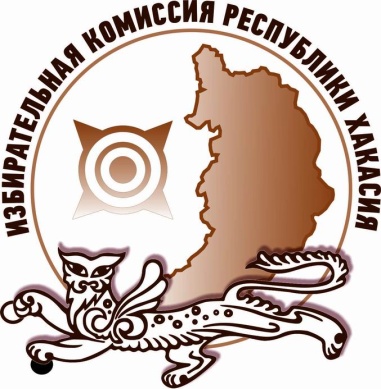 С 20 ноября по 1 декабря 2017 года на «Радио Хакасии» пройдет Интеллектуальный марафон «Эрудированный избиратель». Вопросы марафона будут озвучиваться один раз в день с понедельника по пятницу в прямом эфире. Радиослушателям необходимо дозвониться по телефону, который будет объявлен, и правильно ответить на вопрос ведущего. Первый участник, правильно ответивший на вопрос, получает памятный приз от Избирательной комиссии Республики Хакасия. В викторине могут принять участие жители Хакасии, которым исполнилось 18 лет. Подробная информация о правилах проведения интеллектуального марафона «Эрудированный избиратель» размещена на официальном сайте Избирательной комиссии Республики Хакасия по адресу http://khakas.izbirkom.ru/, а также в группе «Выборы в Хакасии» в социальной сети «Вконтакте».Отдел общественных связей и информации ИК РХ23-94-37